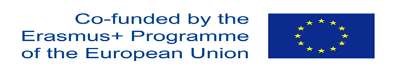 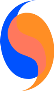 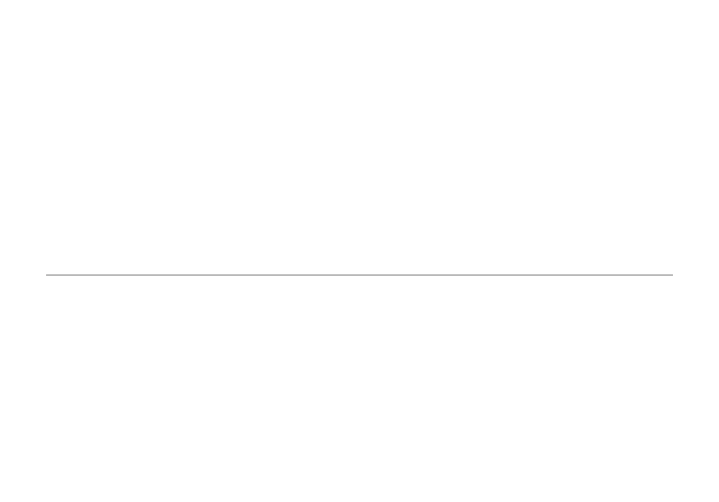 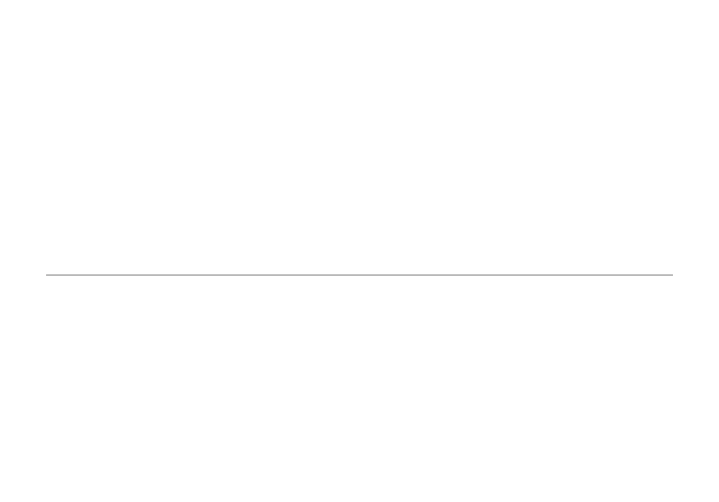 Communication Communication Communication Competence Competence Competence Ability to effectively communicate; both verbally and in writing, with individuals and groups Ensures there is an effective flow of information in terms of awareness and undersatnding 3. 	Is flexible and able to use varying styles and methods of communication  Ability to effectively communicate; both verbally and in writing, with individuals and groups Ensures there is an effective flow of information in terms of awareness and undersatnding 3. 	Is flexible and able to use varying styles and methods of communication  Ability to effectively communicate; both verbally and in writing, with individuals and groups Ensures there is an effective flow of information in terms of awareness and undersatnding 3. 	Is flexible and able to use varying styles and methods of communication  Knowledge Skills Attitudes  Demonstrate knowledge of: Previous experience of working one to one and in a group work situation Knowledge of effective communication styles such as active listening, empathy, negotiating and important non verbal ques. Knowledge of conflict resolution techniques Awareness of cultural dynamics Intellectual Communication Demonstrate the ability to: Communicate openly and honestly Ability to communication accurately, clearly and as intended Skilled in both verbal and written communication Expresses ideas and vision clearly and logically Is capable of communicating to diverse audiences – language, tone and style Can adjust communication style to the different situations or people, particularly within different culture settings Proactive in sharing information and resources across sectors Flexible and able to use a variety of styles and methods of communication Demonstrate: Openness and understanding Willingness to consider new ideas and ways of thinking Non judgemental and encouraging Confident in one’s abilities Effective body language Values diversity and  respects differences between and within different cultures Empathy and Flexibility to different cultures Positive Advocacy Positive Advocacy Positive Advocacy Competence Competence Competence 1: Ability to effectively communicate, convey, negotiate or assert the interests, desires, needs and rights of yourself     or another person. Be able to create and maintain excellent working realtionships Be able to remain objective and maintaining professional relationships 1: Ability to effectively communicate, convey, negotiate or assert the interests, desires, needs and rights of yourself     or another person. Be able to create and maintain excellent working realtionships Be able to remain objective and maintaining professional relationships 1: Ability to effectively communicate, convey, negotiate or assert the interests, desires, needs and rights of yourself     or another person. Be able to create and maintain excellent working realtionships Be able to remain objective and maintaining professional relationships Skills Attitudes  Demonstrate knowledge of: Knowledge of relevant local and national services Have information regarding the young person’s rights Have previous experience of working within a successful Vocational and Education system Sound knowledge of funding opportunities Demonstrate the ability to: Interact diplomatically with the supporting services  on behalf of the young person Maintain equanimity in the face of resistance or contrary opinion High ability to separate personal and professional issues Mediate between relevant parties or groups Negotiate or exchange ideas, information and opinions with others to Be able to formulate policies and programs and/or arrive jointly at decisions, conclusions or solutions Demonstrate: Open minded, with a  cooperative and enterprising disposition A willingness to understand of  the young person’s life and previous career experiences Belief in the young person’s abilities, skills and attributes Positive in nature with an optimistic outlook Flexibility Flexibility Competence Competence The ability to deal well with unexpected changes and/or problems Versitile and adaptable to alterations to their rountine The ability to deal well with unexpected changes and/or problems Versitile and adaptable to alterations to their rountine Knowledge Skills Attitudes  Demonstrate knowledge of: Knowledge of the difficulties and challenges of the young person Know how to draw conclusions from new and changing information Be ethically aware, knowing one’s own boundaries and limitations  Demonstrate the ability to: Be able to adapt successfully to changing situations & environments Planning ahead, but having alternative options in case things go wrong Persisting in the face of unexpected difficulties Anticipate, respond & adapt positively to changing environments Ability to adapt to change positively in response to changing circumstances Good at taking on new challenges at short notice. Ability to shift priorities in response to the demands of the situation  Be able to think quickly to respond to sudden changes in circumstances Demonstrate: Embraces change, and enjoys variety Is persistent in their beliefs Keeps calm in the face of difficulties Comfortable with moving into action without a plan Self Reflection Self Reflection Competence Competence To be able to carefully think about one’s own behavior and beliefs Be able to evaluate one’s own performance  Accept feedback and critism and be ablem to reflect accordningly To be able to carefully think about one’s own behavior and beliefs Be able to evaluate one’s own performance  Accept feedback and critism and be ablem to reflect accordningly Knowledge Skills  Attitudes   Demonstrate knowledge of: Reflective strategies and effective journal writing Knowledge of experiential learning and self compassion theories Knowledge of Ethical practice, self care and the importance of supervision  Evidence of continued professional development Demonstrate the ability to: High ability for introspection and the willingness to develop and review ones’ own effectiveness Good decision making skills, with an ability to identify changes Have an already developed mechanism for analysing actions, beliefs, reactions and thoughts Willingness to reflect on ones’ own strengths and limitations Be able to effectively describe, analysis and evaluate difficult and/or challenging situations Monitor potential for burnout and  ensure adequate self-care Committed to ongoing personal growth and professional development Objective and open in their self evaluation Ethically minded with a well developed ethical compass Accept that there are limits in the work role Be open for feedback for the purpose of improvement Empathy Empathy Empathy Competence Competence Competence 1.Capacity to share and understand anothers state of mind or emotions 2.Empathetic communication 1.Capacity to share and understand anothers state of mind or emotions 2.Empathetic communication 1.Capacity to share and understand anothers state of mind or emotions 2.Empathetic communication Knowledge Skills Attitudes  Demonstrate knowledge of: Person Centred approach and empathetic communication skills Counselling skills Motivational Interviewing Brief Solution Focus Methods Demonstrate the ability to: Be perceptive to client’s appearance, demeanor, mood, attitude, and behavior Be able to identify, assess, and manage the emotions of one’s self, of others, and of groups Good interpersonal skills Be able to recognize and fully respect a person Honest and real in expressing views Show warmth and positive regard Be able to identify and name the feelings of other accurately Possess good non verbal communication Problem solving skills Be able to support others towards solutions Demonstrate: High emotional Intelligence Encouraging individual Kind, considerate and open Collaborative Working Collaborative Working Collaborative Working Competence Competence Competence Be able to work in a collaborative way with a variety of local and national services for the benefit of the young  person Understand the benefits of effective and collaborative working Be able to work in a collaborative way with a variety of local and national services for the benefit of the young  person Understand the benefits of effective and collaborative working Be able to work in a collaborative way with a variety of local and national services for the benefit of the young  person Understand the benefits of effective and collaborative working Skills  Attitudes   Demonstrate knowledge of: Holistic working practices Different types/models of multi-agency working  The impact of multi-agency working  Factors influencing multi-agency working Effective multi-agency practice  Care and case management Knowledge of local and national agencies and what each does Data Protection Demonstrate the ability to: Ensure effective communication and sharing of information BE able to identify gaps in service provision Be able to identify appropriate agencies and services where cross boundary work can be done Have the capacity to resolve problems and improve the flow of ideas and cooperation between agencies Understand the factors which can influence multi-agency working Demonstrate: Good decision making skills Passion for improving service delivery Solution focused High trust and understanding and a willingness to take risks Curiosity & Passion for encouraging & developing multi-agency approach. Acting as a champion for multiagency approach  Empowering/Motivation Empowering/Motivation Empowering/Motivation Competence Competence Competence Have the ability to work with, understand, motivate, and communicate with individuals and groups Acknowledge, value and build on people’s lives, situations, skills, knowledge and experience Be creative and encouraging in empowering people and communities Be comfortable working with ambivalence and know how to motivate persons towards positive change . Have the ability to work with, understand, motivate, and communicate with individuals and groups Acknowledge, value and build on people’s lives, situations, skills, knowledge and experience Be creative and encouraging in empowering people and communities Be comfortable working with ambivalence and know how to motivate persons towards positive change . Have the ability to work with, understand, motivate, and communicate with individuals and groups Acknowledge, value and build on people’s lives, situations, skills, knowledge and experience Be creative and encouraging in empowering people and communities Be comfortable working with ambivalence and know how to motivate persons towards positive change . Knowledge Skills Attitudes  Demonstrate knowledge of: Motivational Interviewing Conflict management and resolution Knowledge of employer needs and how to actively advocate client skills and attributes Demonstrate the ability to: Be able to create and maintain a therapeutic alliance with the young person Work with people to build confidence and self-esteem as prerequisites to supporting them to undertake action Competent in recognising and  consolidation of individuals  strengths and competencies Be creative in their approach to difficult change for the young person, using strategies such as reflective listening, open questions, and helpful summaries. Be able to accept and resolve ambivalence about change Be able to elicit positive change talk Demonstrate: Integrity Dependable Discrete  Commitment to change, Believes in equality and inclusion Positive Advocacy Resilience Resilience Resilience Competence Competence Competence Skilled in preparing for emotional situations and adept at managing what comes at them with flexibility rather than rigidity Good at managing stress and dealing with challenging situations Skilled in preparing for emotional situations and adept at managing what comes at them with flexibility rather than rigidity Good at managing stress and dealing with challenging situations Skilled in preparing for emotional situations and adept at managing what comes at them with flexibility rather than rigidity Good at managing stress and dealing with challenging situations Knowledge Skills Attitudes  Demonstrate knowledge of: Stress management techniques Mindfulness Effective Self care  SMART goal setting Demonstrate the ability to: Ability to remain positive in stressful situation Be able to adapt quickly to new situations A cognitive outlook or tendency to look upon the more favourable side of events Ability to adapt and bounce back when things don't go as planned Have the capacity to manage strong feelings and impulses  Competent at offering encouragement and reassurance to help bolster another person's resilience Demonstrate: Persistence Curiousity Tolerance in adversity Self Efficacy Optimisic A positive view of themsleves and confidence in their own strengths and abilities 